O Spirit of Life, O Spirit of God     Hymnal 1982 no 505    Melody: O heiliger Geist     10 8. 8 8. 10. 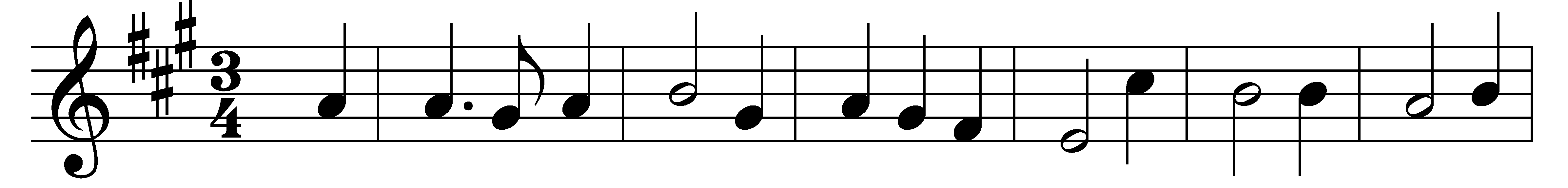 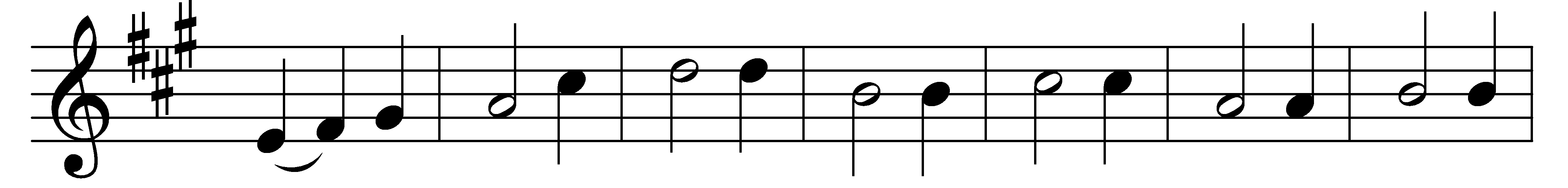 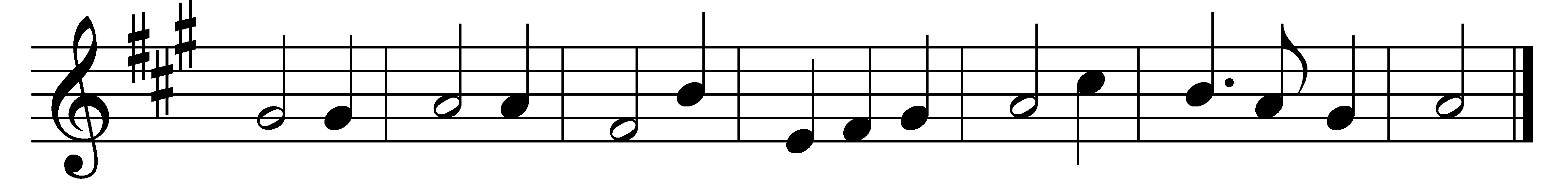 O Spirit of Life, O Spirit of God,in every need thou bringest aid;thou comest forth from God’s great throne,from God, the Father and the Son;O Spirit of Life, O Spirit of God.O Spirit of Life, O Spirit of God,increase our faith in our dear Lord;unless thy grace the power should give,none can believe in Christ and live;O Spirit of Life, O Spirit of God.O Spirit of Life, O Spirit of God,make us to love thy sacred word;the holy flame of love impart,that charity may warm each heart;O Spirit of Life, O Spirit of God.O Spirit of Life, O Spirit of God,enlighten us by that same word;teach us to know the Father’s love,and his dear Son, who reigns above;O Spirit of Life, O Spirit of God.Words: Johann Niedling (1602-1668), translated by John Caspar Mattes (1876-1948)Music: Melody from Geistliche Kirchengesang, 1623 